Министерство здравоохранения Республики Узбекистан Ташкентская медицинская академияКафедра психиатрии и наркологии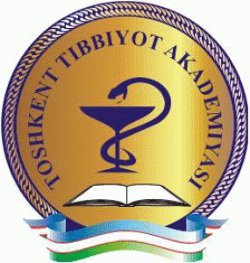 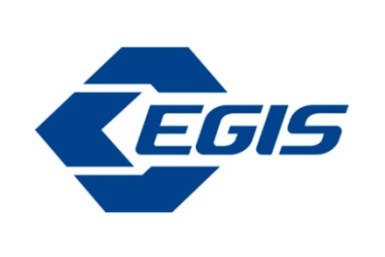 НАУЧНО-ПРАКТИЧЕСКАЯ КОНФЕРЕНЦИЯИнновационные подходы к диагностики и лечению аффективно-бредовых расстройств2018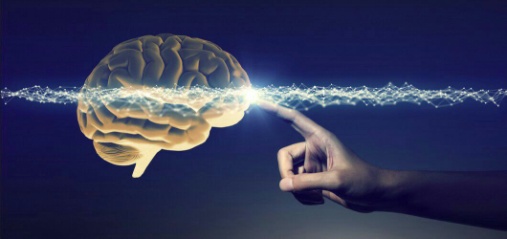 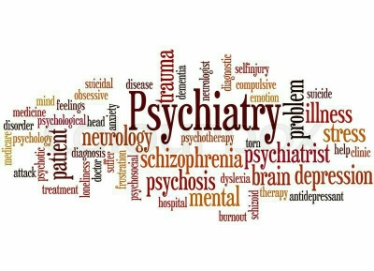 24-25 апреля г.Ташкент 26-27 апреля г.Самарканд28 апреля г.БухараПРИГЛАШЕНИЕГлубокоуважаемый (ая)__________________________ !
Кафедра психиатрии и наркологии Ташкентской медицинской академии приглашает Вас на научно-практическую конференцию «Инновационные подходы к диагностики и лечению аффективно-бредовых расстройств" которая будет проходить с 24 по 28 апреля 2018 г. в городах Ташкент (24-25 апреля), Самарканд (26 апреля) и Бухара (28 апреля) с  международным участием лектора Крылова Владимира Ивановича–врача-психиатра, д.м.н., профессора кафедры психиатрии и наркологии Первого Санкт-Петербургского государственного медицинского университета им. акад. И.П.Павлова.Программа проведения лекции и мастер классов.2018 год 24 апреля (вторник)Место проведения: Ташкентская медицинская академия (зал ректорат)2018 год 25 апреля (среда)Место проведения: кафедра психиатрии и наркологии ТМА     (Городская клиническая психиатрическая больница)2018 год 26 апреля (четверг)10:00-12:00         -              ЛЕКЦИЯ и МАСТЕР-КЛАССМесто проведения: Самаркандский Государственный медицинский институт, кафедра психиатрии, наркологии и медицинской психологии (г. Самарканд).2018 год 28 апреля (суббота)10.00-12.00                       ЛЕКЦИЯ и МАСТЕР-КЛАССМесто проведения: Бухарский медицинский институт, кафедра психиатрии, наркологии и медицинской психологии (г. Бухара).14:30 -  ОТКРЫТИЕ КОНФЕРЕНЦИИ14:30 -  ОТКРЫТИЕ КОНФЕРЕНЦИИ14:30 -  ОТКРЫТИЕ КОНФЕРЕНЦИИ1.Вступительное слово ректора Ташкентской медицинской академии Л.Н.Туйчиева2.Вступительное слово заведующий кафедры  «Психиатрии и наркологии» ТМА З.Ш.Ашурова3. Вступительное слово профессора кафедры «Психиатрии и наркологии» Санкт-Петербургского медицинского университета им. акад. И.П.Павлова - Крылова Владимира Ивановича1.Вступительное слово ректора Ташкентской медицинской академии Л.Н.Туйчиева2.Вступительное слово заведующий кафедры  «Психиатрии и наркологии» ТМА З.Ш.Ашурова3. Вступительное слово профессора кафедры «Психиатрии и наркологии» Санкт-Петербургского медицинского университета им. акад. И.П.Павлова - Крылова Владимира Ивановича1.Вступительное слово ректора Ташкентской медицинской академии Л.Н.Туйчиева2.Вступительное слово заведующий кафедры  «Психиатрии и наркологии» ТМА З.Ш.Ашурова3. Вступительное слово профессора кафедры «Психиатрии и наркологии» Санкт-Петербургского медицинского университета им. акад. И.П.Павлова - Крылова Владимира Ивановича14.40-16.30                       ЛЕКЦИЯ и МАСТЕР-КЛАСС14.40-16.30                       ЛЕКЦИЯ и МАСТЕР-КЛАСС14.40-16.30                       ЛЕКЦИЯ и МАСТЕР-КЛАСС14:40-15:30Крылов Владимир ИвановичАффективные расстройства 15:30-16:30Крылов Владимир ИвановичНавязчивые состояния         09:00 -  ОТКРЫТИЕ КОНФЕРЕНЦИИ        09:00 -  ОТКРЫТИЕ КОНФЕРЕНЦИИ        09:00 -  ОТКРЫТИЕ КОНФЕРЕНЦИИ1.  Вступительное слово главного психиатра Минздрава РУз, заведующий кафедры психиатрии и психотерапии ТашИУВ, д.м.н., проф. У.Х.Алимова 2. Вступительное слово заведующий кафедры психиатрии и наркологии ТМА, д.м.н., доцент З.Ш.Ашурова 3.Вступительное слово профессора кафедры «Психиатрии и наркологии» Санкт-Петербургского медицинского университета им. акад. И.П.Павлова - Крылова Владимира Ивановича1.  Вступительное слово главного психиатра Минздрава РУз, заведующий кафедры психиатрии и психотерапии ТашИУВ, д.м.н., проф. У.Х.Алимова 2. Вступительное слово заведующий кафедры психиатрии и наркологии ТМА, д.м.н., доцент З.Ш.Ашурова 3.Вступительное слово профессора кафедры «Психиатрии и наркологии» Санкт-Петербургского медицинского университета им. акад. И.П.Павлова - Крылова Владимира Ивановича1.  Вступительное слово главного психиатра Минздрава РУз, заведующий кафедры психиатрии и психотерапии ТашИУВ, д.м.н., проф. У.Х.Алимова 2. Вступительное слово заведующий кафедры психиатрии и наркологии ТМА, д.м.н., доцент З.Ш.Ашурова 3.Вступительное слово профессора кафедры «Психиатрии и наркологии» Санкт-Петербургского медицинского университета им. акад. И.П.Павлова - Крылова Владимира Ивановича09:30 – 12:00     ЛЕКЦИЯ и КЛИНИЧЕСКИЙ РАЗБОР09:30 – 12:00     ЛЕКЦИЯ и КЛИНИЧЕСКИЙ РАЗБОР09:30 – 12:00     ЛЕКЦИЯ и КЛИНИЧЕСКИЙ РАЗБОР09:30 - 10:30Крылов Владимир ИвановичПсихопатология телесной перцепции 10:30 - 11:30Крылов Владимир ИвановичБредовые расстройства11:30 – 12:00Клинический разбор больного – мастер-классКлинический разбор больного – мастер-класс